Blatt 1 (Antrag des Vereins)Wir bestätigen hiermit:Unser Verein wird im Verleihungsjahr 150, 160, 170, 175, 180, 190, 200 usw. Jahre alt.Unser Verein ist im Besitz der der PRO MUSICA-Plakette bzw. Zelter-Plakette.Wir haben Kenntnis davon genommen, dass die Conradin-Kreutzer-Tafel ausschließlich im Rahmen des Landes-Musik-Festivals durch den Vertreter der Landesregierung an anwesende Repräsentantinnen/Repräsentanten des Vereines übergeben wird.Angaben zum beantragenden Verein:Angaben zur Vereinsleitung:Diesem Antrag sind beigefügt:Für das Ministerium: Kopie der Urkunde zur Zelter- bzw. PRO MUSICA-Plakette (ersatzweise werden auch andere eindeutige Nachweise über den Erhalt dieser Plaketten akzeptiert)Für den Landesverband: Nachweis über die weitere künstlerische, volksbildende und kulturell bedeutende Tätigkeit des Vereines nach dem Erhalt der Zelter- bzw. PRO MUSICA-Plakette (ggf. Bericht der Ortsbehörde)Für den Landesverband: Kurzer Bericht über besondere Höhepunkte in der Vereinsgeschichte der letzten 50 Jahre (ggf. Vereinschroniken, Festbücher, Presseberichte etc.)Antrag auf Verleihung derConradin-Kreutzer-Tafel2024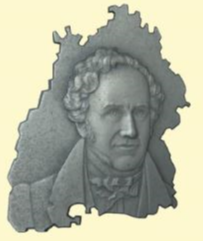 Antrag auf Verleihung derConradin-Kreutzer-Tafel2024Der Antrag muss spätestens bis 1. Dezember 2023 zum Jubiläumsjahr 2024 beim zuständigen Landesverband vorliegen.Musikalische Vereinigungen, die nicht einer Dachorganisation angehören, beantragen die Verleihung der 
Conradin-Kreutzer-Tafel direkt beim Wissenschafts-ministerium.Hierzu sind genaue Nachweise des Gründungsjahres, der Vereinsgeschichte sowie Tätigkeitsnachweise zu erbringen. Erforderlich ist ein Bericht entweder der Ortsbehörde, des Kulturamtes oder eines kirchlichen Trägers im Landkreis über die künstlerische, volksbildende und kulturell bedeutende Tätigkeit des Vereins seit Gründung. Ministerium für Wissenschaft, Forschung und Kunst Baden-WürttembergReferat 55Postfach 10 34 5370029 StuttgartMusikalische Vereinigungen, die nicht einer Dachorganisation angehören, beantragen die Verleihung der 
Conradin-Kreutzer-Tafel direkt beim Wissenschafts-ministerium.Hierzu sind genaue Nachweise des Gründungsjahres, der Vereinsgeschichte sowie Tätigkeitsnachweise zu erbringen. Erforderlich ist ein Bericht entweder der Ortsbehörde, des Kulturamtes oder eines kirchlichen Trägers im Landkreis über die künstlerische, volksbildende und kulturell bedeutende Tätigkeit des Vereins seit Gründung. Genaue Schreibweise des Namens der musikalischen Vereinigung (dieser Eintrag wird auf die Tafel und in die Urkunde übernommen)Vereinssitz: PLZ, Ort, LandkreisGründungsdatum des VereinsDatum des Erhalts der Zelter-Plakette bzw. PRO MUSICA-PlaketteInternet-AdresseName, VornameBezeichnung (z. B. Vorsitzende/r, Präsident/in)StraßePLZ, OrtTelefon tagsüberE-MailDatum, Unterschrift der/des VereinsvorsitzendenVereinsstempelStand: 01/2023